ENGLISH 002 SKILLS WORKSHEET - (4)Q(1) Complete the sentences using the words in the box. There are four extra words. 1) The earthquake has caused huge__________________to the country.2) Wearing baggy pants and black sunglasses is a new________________nowadays.3) The MBC Channel displays Turkish series that are________________into Arabic.4) The scientists are trying to prevent the_____________of meteorites with the Earth.5) There is a___________________increase in the number of smokers in Saudi Arabia. 6) Listening to the radio has become an________________habit nowadays.7) Khalifa Tower in Dubai is one of the most fantastic_________________in the Gulf.8) Air pollution poses a real___________________to the environment. 9) Mr. Smith is a very famous architect. He can_________________huge buildings.10) The scientists used hi-tech rockets to__________________into the asteroid.11) Medical advances have made life________________rise dramatically.12) The new design needs some______________________to be more attractive.13) Christian Dior was one of the most________________fashion designers.14) The Chinese companies try to________________the products made in the USA.15) Scientists made a_______________________in the fight against cancer last year.16) You have to meet the_________________of submitting the report to the manager.17) We should do a_______________test on the new machines before we use them. Q(2) Fill in the gaps using the phrasal verbs in the box. There is one extra verb. 1) Lucy goes shopping twice a month because she likes to_____________new fashions.2) The mechanic can’t__________________what makes the car overheat.3) Julia is very smart in math. She can_______________mathematical equations easily.4) The supervisor will____________________the manager’s duties while he is absent.5) Some trends appear and__________________quickly.Q(3) Match the words 1-10 with their meanings A-J.1) ________epidemic				A) change the direction of something 2) ________superstructure			B) a serious disease3) ________spread				C) a magnificent project 4) ________trendsetter				D) move to and cover a large area 5) ________old-fashioned			E) someone who popularizes a fashion 6) ________ decline				F) not modern 7) ________ significant				G) answer8) ________ deflect 				H) success in doing something 9) ________ solution				I) decrease10) _______ achievement 			J) noticeable Q(4) Use the information in the chart below to write a short essay on the cookie shop income between 2003 and 2005. 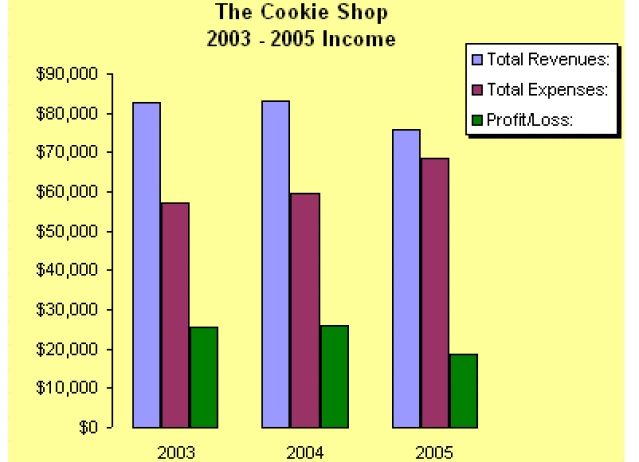 ________________________________________________________________________________________________________________________________________________________________________________________________________________________________________________________________________________________________________________________________________________________________________________________________________________________________________________________________________________________________________________________________________________________________________________________________________________________________________________________________________________________________________________________________________________________________________________________________________________________________________________________________________________________________________________________________________________________________________________________________________________________________________________________________________________________________________________________________________________________________________________________________________________________________________________GOOD LUCK- old-fashioned – research – steady – threat – influential –  devastation - safety- modification – trend – imitate – collision – structures – smash – deadline – - design – breakthrough – expectancy – prototype – model – solve - dubbed  die out  - pick up on – keep up with – find out – slow down – take over